PLANO DE ENSINODEPARTAMENTO: DESDISCIPLINA:FUNDAMENTOS DE ADMINISTRAÇÃO		SIGLA:FADPROFESSORA: Graziela Marconcini Semann			E-mail:graziela@b3g.com.brCARGA HORÁRIA TOTAL:36		TEORIA:36PRÁTICA:CURSO(S):ENGENHARIA DE SOFTWAREANO/SEMESTRE:2014/1			PRÉ-REQUISITOS:OBJETIVO GERAL DO CURSO:O Curso de Bacharelado em Engenharia de Software do CEAVI objetiva formar profissionais aptos a produzir sistemas de software de alta qualidade. Por alta qualidade, compreende-se softwares produzidos aplicando-se técnicas, métodos e ferramentas que permitam produzi-los como propriedades ergonômicas, funcionais, manuteníveis, seguros e de alto desempenho para as diversas áreas de negócio. Espera-se alcançar este objetivo por meio de uma formação que permita ao egresso desempenhar com plenitude suas atribuições profissionais com base em quatro pilares: competência técnica, multidisciplinaridade, postura ética e comportamento empreendedor. Objetiva-se então que o perfil adquirido pelo egresso ao longo do Curso o capacite para o atendimento de uma demanda nacional e principalmente regional, de modo que este possa se integrar ao mercado de forma plena e atuando nas diversas áreas do mercado de software.EMENTA:Administração como ciência e técnica. Funções da administração. Princípios gerais da administração. Abordagens teóricas da administração. Ambiente da organização. Habilidades do administrador. Estruturas das organizações. Abordagem da administração moderna. Arquiteturas de sistemas informatizados aplicados à administração de empresas.OBJETIVO GERAL DA DISCIPLINA: Entender os fundamentos da Administração conectando-os ao processo de informatização dentro das organizações.OBJETIVOS ESPECÍFICOS/DISCIPLINA:Identificar e relacionar a importância da administração com ainformatização nas organizações. Compreender a necessidade da administração no desenvolvimento organizacional apoiado em softwares de qualidade.METODOLOGIA PROPOSTA: O conteúdo será abordado por meio de aulas expositivas com abrangência e pouca profundidade, além de estudos de caso, discussão das percepções individuais, pesquisas bibliográficas e visitas técnicas. Como forma de inserir o conteúdo teórico estudado à atividade do desenvolvedor de software, serão abordadas arquiteturas de sistemas informatizados aplicados à gestão de empresas. CRONOGRAMA DE ATIVIDADESAVALIAÇÃO:Será aplicada a média ponderada das quatro formas de avaliação, todas elas serão realizadas nas datas conforme previsto no plano de ensino para o semestre. A última prova tem caráter acumulativo quanto aos conteúdos ministrados em sala de aula.Cálculo da média:(P1 * 25) + (P2 * 35) + (A1*10) + (T2*30) /100 Onde:P1= Prova 1;  P2= Prova 2;  A1= Participação nas atividades; T1= Trabalho Final.* O desenvolvimento de algumas atividades poderá ter alteração na data, porém os acadêmicos serão avisados com antecedência de no mínimo 15 dias.  * Quantos as atividades por meio do Moodle: só serão aceitas as atividades postadas no mesmo, respeitando prazos pré-determinados. Toda atividade realizada pelo Moodle ao ser postada, representa presença e pontos (determinados na apresentação da atividade) na prova subsequente às atividades desenvolvidas.* Durante as aulas poderão ter exercícios e ou atividades que contará pontos da prova subsequente às atividades desenvolvidas.* Visitas técnicas e atividades extraclasse serão agendadas e confirmadas durante o semestre, pois dependem de confirmação das empresas.BIBLIOGRAFIA BÁSICA:ANDRADE, R. O. B. de; AMBONI, N. Teoria Geral da Administração: das origens às perspectivas contemporâneas. São Paulo: M. Books do Brasil Editora, 2007.GORDON, S. R.; GORDON, J. R. Sistemas de informação: uma abordagem gerencial. Rio de Janeiro: LTC, 2006.OLIVEIRA, D. de P. R. de. Teoria geral da administração: uma abordagem prática. São Paulo: Atlas, 2008.BIBLIOGRAFIA COMPLEMENTAR:ANDRADE, R. A. Planejamento Estratégico: Formulação, Implementação e Controle. São Paulo. ATLAS, 2012.MARCONDES, R. C.; BERNADES, C. Teoria Geral da Administração: gerenciando organização. São Paulo: Saraiva, 2004ROBBINS, S. P.Administração: mudanças e perspectivas. São Paulo: Saraiva, 2003.UNIVERSIDADE DO ESTADO DE SANTA CATARINA – UDESC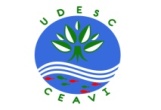 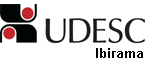 CENTRO DE EDUCAÇÃO SUPERIOR DO ALTO VALE DO ITAJAÍ – CEAVIDIREÇÃO DE ENSINO – DENAulaDataHorárioConteúdo128-0220:40 – 22:20Apresentação do Plano de Ensino: análise das atividades, avaliações e metodologias aplicadas, horários e frequência. Atividade de nivelamento. Origem e evolução da Administração.207-0320:40 – 22:20Conceitos de Administração, exemplos de sucesso. Organizações e o papel do administrador. Níveis Organizacionais. 314-0320:40 – 22:20Escolas da Administração.415-0308:00 - 10:00Aula via Moodle: Pesquisa sobre Funções do Administrador521-0320:40 – 22:20Tipos de Organização e Estrutura Organizacional. 628-0320:40 – 22:20Áreas funcionais da organização.704-0420:40 – 22:20Áreas funcionais da organização.805-0408:00 - 10:00Aula via Moodle: atividade sobre Áreas funcionais da organização.911-0420:40 – 22:20Papéis, habilidades e competências do Administrador. Administração no Brasil: O “Jeitinho” Brasileiro de Administrar.18-0420:40 – 22:20FERIADO NACIONAL – SEMANA SANTA1025-0420:40 – 22:20Prova 1 (P1)02-0520:40 – 22:20FERIADO ESCOLAR (JIUDESC/2014) 1109-0520:40 – 22:20Teorias Modernas de Administração.1216-0520:40 – 22:20Arquiteturas de sistemas informatizados aplicados à administração de empresas.1323-0520:40 – 22:20Planejamento Estratégico.1424-0508:00 - 10:00Aula via Moodle: Exercício para apresentar no Trabalho 1 (T1) referente Planejamento Estratégico.1530-0520:40 – 22:20Elaboração de Planejamento Estratégico.1606-0620:40 – 22:20Elaboração de Planejamento Estratégico.1713-0620:40 – 22:20Apresentação do Trabalho (T1)20-06FERIADO ESCOLAR1827-0620:40 – 22:20Prova 2 (P2)04-0720:40 – 22:20EXAME FINAL